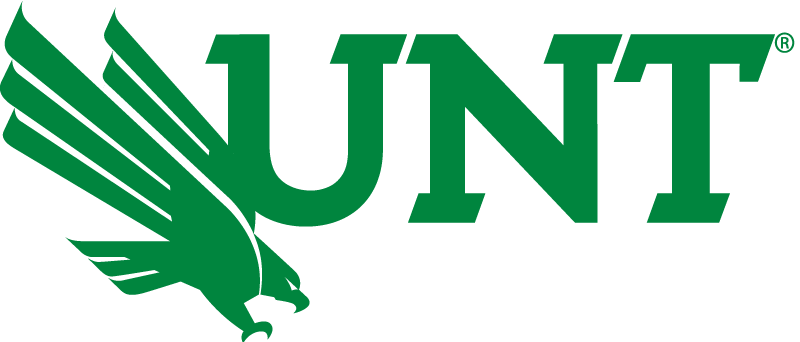 Undergraduate Psychology Manual University of North TexasTerrill Hall, Room 316(940)‐565‐2671www.psyc.unt.eduPrepared by the Undergraduate Committee Caitlyn N. Carey, M.S.Maddie StraupMadison CardHiliarie Hurtado Calvin Sims, Ph.D.Spring, 2021Our MissionThe Department of Psychology at the University of North Texas is strongly committed to promoting diversity through initiatives focused on culture, gender, race, ethnicity, sexual orientation, religion, ableness, age, and socioeconomic status. We are committed to maintaining a diverse student population as well as a faculty that reflects that diversity. We highly seek and encourage minority students to apply to our undergraduate and doctoral programs. Our faculty are committed to the promotion of diversity in their scholarship, research, service, and teaching. The Department recognizes that diversity is not just a noun, but rather an ongoing process of evolution within our communities, laboratories, and classrooms. The Psychology department seeks to create an equitable and inclusive environment that encourages scholastic and personal growth among faculty and students. Specifically, in support of the University’s core values of Access, Diversity, and Engagement, the Department views inclusion as central to its mission of being a top research and teaching university. Additionally, the Department values the unique insights, suggestions, and critiques to further guide our focus on ensuring that Psychology remains an open and welcoming discipline to all since it is this very diversity that makes the field so central in its understanding of human experiences. The Department understands that there is diversity in experiences, approaches, and understandings within Psychology and as such are necessary to the overall success of inclusive and equitable initiatives within the department and the campus at large. Student voices are absolutely necessary for this process and the Department will always seek to provide opportunities for students to address concerns while working with both faculty and students to provide practical solutions. We will seek to maintain a departmental climate that will allow for and promote diversity through research and fellowship opportunities. Our world has become increasingly connected and multi-faceted. As our world changes, our Department will strive to respond appropriately, compassionately, thoughtfully, and pragmatically. We will face the challenges of the future head-on by seeking to remove barriers to success for both our faculty and our students and promoting a culture of inclusiveness, empathy for each other, understanding, equality, and mutual respect. Our goal as a Department is to allow for students to feel heard and to be valued voices in our efforts to promote equity. It is the Department’s goal and desire to give empowerment to all scholars regardless of background, orientation, or creed. UNT is dedicated to the active recruitment of diverse scholars, researchers, teachers, and students. Table of ContentsThe Psychology Major at UNTMAJORING IN PSYCHOLOGYAs a psychology major, you may study personality development, human relationships, people’s adjustment to different environments, learning and memory, and mental illness. You will explore the history of psychology and study the behavior of certain groups such as criminal offenders. You can learn basic experimental procedures and techniques for interacting with patients or clients. If you plan to earn a master’s degree, you may want to take electives in the field in which you wish to be a practicing psychologist. ndergraduate courses prepare you  graduate programs in behavioral medicine clinical, counseling, experimental, industrial, and school psychology. As a psychology major, may conduct a research project under the direction of a faculty member through a senior honors thesis program. This students who plan to enter a doctoral program in psychology. Our undergraduate students have published research in major psychology journals and have won undergraduate research competitions. Upon completion of 12 semester hours at UNT with at least a 2.5 GPA, you may work in a job related to your major through UNT’s Office of Cooperative Education and Internships. You may earn academic credit and money and gain valuable work experienceThe Psychology Department offers undergraduate programs in the following areas:Bachelor of Arts (B.A.) in Psychology Bachelor of Science (B.S.) in PsychologyAll students wishing to graduate with a degree in psychology must meet the following requirements:Completion of 120 hours with 42 advanced hours (3000 or 4000 levels), as specified in the University Core curriculum.At least 35 hours of Psychology coursework, 18 of which must be earned at UNT and 12 hours of which must be advanced. Must also include the Psychology Core: PSYC 1630, PSYC 1650, PSYC 2317/3317, PSYC 3650, & PSYC 4600.Must complete each course with a grade of at least C, with an average GPA of 2.5 or better in these core classes. University composition requirement with a C or better is also required. Overall GPA should be at minimum a 2.0The Psychology Department will not apply Psychology courses taken at another institution towards the major unless the grade in that is “C” or above. Bottom line: If you decide to change catalogs then you must comply with rules and regulations specified under the new catalog. You cannot “split” catalogsDegree Requirements Bachelor of ArtsDegree Requirements for the BA with a Major in PsychologyHours Required and General/College Requirements: A minimum of 120 semester hours, of which 42 must be advanced, and fulfillment of degree requirements for the Bachelor of Arts degree as specified in the “General University Requirements” in the Academics section of this catalog and the College of Arts and Sciences requirements.Major Requirements: At least 35 hours of psychology course work, composed of the following 17-hour core: PSYC 1630, 1650, 2317, 3650, and 4600; plus 18 additional hours of psychology course work selected with and approved by a faculty adviser. At least 18 hours of psychology coursework must be taken at UNT. Of these 18 hours, at least 12 hours must be advanced hours.Other Course Requirements: Pre-major Requirements.Minor: Optional.Electives: See four-year plan.GPA Requirement: A 2.5 GPA in psychology course work and a 2.0 GPA in all course work.B.A. in Psychology 4-year Example PlanFollowing is one suggested four-year degree plan. Students are encouraged to see their adviser each semester for help with program decisions and enrollment. Students are responsible for meeting all course prerequisites.Freshman YearSophomore YearJunior YearSenior YearSee the University Core Curriculum section of this catalog for an approved list of course options.See the Arts and Sciences degree requirements section of this catalog for an approved list of course options.Actual degree plans/audits may vary depending on the availability of courses in a given semester. Some courses may require prerequisites not listed. Students may wish to use opportunities for electives to complete a major of their choice.Bachelor of Science (B.S.) Degree Requirements for the BS with a Major in PsychologyAll psychology courses must be passed with a grade of C or better to apply to the major. To meet residency requirements, a minimum of 18 hours of psychology coursework must be taken at UNT, and 12 of those hours must be advanced level (3000 or 4000 levels). Students who want to earn a B.S. in Psychology will be required to earn a minimum of 2.50 Psychology Major GPA, 2.00 UNT GPA, and 2.00 overall GPA to graduate with this degree. Additionally, students must earn at least 120 total hours, of which 42 of those hours must be advanced level to graduate. 14 hours of Psychology Core (all are required):PSYC 1630, PSYC 2317/3317*, PSYC 3650**, and PSYC 4600*Students must take MATH 1680 before they can take PSYC 2317/3317**Students must earn a C or better in ENGL 1320 (or TECM 2700) before they can take PSYC 36309 hours of Psychology Foundations (all are required):PSYC 3100, PSYC 3620, and PSYC 46106 hours of Brain & Behavior (choose 2):PSYC 1650, PSYC 4640, PSYC 4690, or PSYC 48003 hours of Applied Psychology (choose 1):PSYC 3520, PSYC 3530, PSYC 3630, PSYC 4110, PSYC 4480, PSYC 4510, PSYC 4900, or PSYC 49103 hours of Diversity & Inclusion (choose 1):PSYC 3490, PSYC 4030, PSYC 4040, or PSYC 46703 hours of Health & Development (choose 1):PSYC 2580, PSYC 3000, PSYC 3480, PSYC 4020, PSYC 4300, PSYC 4470, or PSYC 47003 hours of Psychopathology & Personality (choose 1):PSYC 2480, PSYC 4520, or PSYC 4620BS in Psychology Checklist:University Core Curriculum Requirements CLASS RequirementsB.S. in Psychology 4-year Example PlanFreshman YearSophomore YearJunior YearSenior YearSee the University Core Curriculum section of this catalog for an approved list of course options.See the Arts and Sciences degree requirements section of this catalog for an approved list of course options.Actual degree plans/audits may vary depending on the availability of courses in a given semester. Some courses may require prerequisites not listed. Students may wish to use opportunities for electives to complete a major of their choice.Minor in Psychology for non-Psychology MajorsA minor in psychology requires 18 semester hours, including 6 advanced hours (3000 or 4000). Some fields may require more than a minimum of 18 hours to provide adequate background for employment. Faculty advisors are available to assist students who minor in psychology. Your Degree PlanDegree plans are required for all Psychology majors. Filling a degree plan formalizes your declaration of Psychology as a major. In , you should discuss with your advisor what your career plans are and the appropriateness of choosing a minor area to complement your major in Psychology.How a degree plan worksYou bring your transcripts to the departmental advising office (Terrill Hall 330)Psychology Department advisors fill out a psychology advising sheet with youThe psychology department advisor sends your transcripts and psychology advising sheet to College of Liberal Arts and Social Sciences advisors (GAB 220)College of Liberal Arts and Social Sciences advisors make your degree plan and mail it out to you in 4‐6 weeksTransfer Psychology MajorsTransfer Psychology MajorsStep 1: How many hours remain before you reach excessive hours?Knowing how many hours remain before entering excess hours can help you pick what course you take to graduate while preparing a plan to pay the additional cost should you need to enter excess hours to complete your degree. You can find this on your My UNT account under academic records. Talk with a CLASS advisor about your options if you are concerned.What university core curriculum do you have left?Knowing what courses you have left to complete outside your major requirements can help you plan when to take them. You may also consider taking one core course per semester, complete them over the summer semester, a 5-week course, Wintermester or Maymester, online or at a community collegeAre you interested in a BA or BS?If you are unsure about the degree requirements for the Bachelor of Arts (B.A.) or Bachelor of Science (B.S.) in Psychology, see pages 9 and 12 of this manual.Psychology specific credit hour information:At least 18 hours of psychology courses must be taken at UNT, and at least 12 hours must be advanced courses (3000 or 4000 levels)A maximum of 17 hours in psychology coursework may be transferred and applied toward the psychology major at UNT.Click below for information for advisors at UNT that can help you navigate these decisions:College of Liberal Arts and Science (CLASS) Academic AdvisingDepartment of Psychology Academic AdvisingStep 2: What psychology courses interest you?Look through the course catalog here. Make a list prioritizing which are most important to youSchedule a meeting or email a CLASS advisor to find out if the course of interest will be available in the upcoming semester here. For example, some classes are only available in the fall semester or the spring semesterHave you completed the prerequisites for the psych courses you interested in?Prerequisite: courses that must be completed before you can enroll in the course you are looking at. You can find out if a course has prerequisites by finding it in the course catalog and selecting to view the course description. If there are prerequisites for that course it will be listed in the course description by course number which you can look up in the search bar to see what it is or by selecting the one from the list in which a pop-up description will appearDo you want to receive instruction in-person, online, or a hybrid between the two?If you live or work near campus, in-person courses may be best for you. If you work full-time, have excellent time management skills, and prefer not to have to be in a face-to-face setting, online courses may be best for you. There is also an option of hybrid courses where they meet half of the time online and half in person. Consider what is best for your situation and do what works best for you.Step 3:Will you be taking courses during the summer semester?Summer, Wintermester, or Maymester are a great way to knock out some of your Core Course requirementsMentored Research may be a great way to build experience during the summer when you are not carrying a full course loadHave you considered or been asked to join any organizations or honors societies?Organizations & Honor Societies can provide great opportunities for scholarships and insight into life after completing your bachelor’s degree.Here are few examples that some transfer students may already have or be eligible for: NHS, NSHSS, National Merit Scholar, ANTSHE, Alpha Sigma LambdaAre you involved in extracurriculars or would like to?Honors CollegeMentored research or join a research labPsi Chi (Scholarships, career & graduate school tips, research opportunities) Psychology Student Association (Meet your psychology peers & faculty, career & graduate school tips)McNair Scholars Program (perfect if you intend to earn a Ph.D., design & implement your own research, stipend, graduate admissions preparation, and funding)Step 4:Tips, tricks & resourcesTips & Tricks (Non-Traditional Student Guide)Yearly Check List (How to earn class pins)What kind of career are you interested in? Career Assessment (Careers, salaries, informative videos)Qualifications for different occupations (Connecting your degree with your career aspirations, beneficial training & experience for your professional journey)Will you benefit from attending graduate school to be successful in this type of career?Career exploration & graduate studies (Career exploration & preparation tool for doctoral Humanities and Social Science students and postdoctoral scholars)Prospective StudentsProspective Psychology MajorsStep 1:Will you be Full-time, ¾-time, or part-time?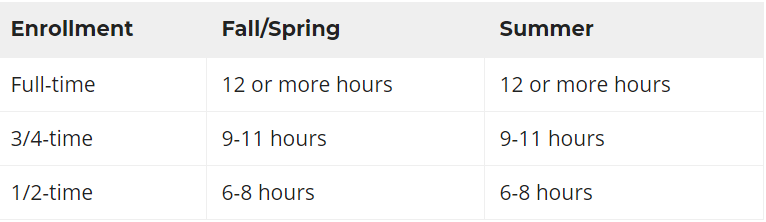 Are you interested in a Bachelor of Arts (BA) or a Bachelor of Science (BS)? This will also show you schedule mock-ups for the four years you are here See page 9 for information on B.A See Page 12 for information on B.S Will you be double-majoring or wanting a minor? There is a range of majors and minors that you can tie into your psychology degree, here are some that go hand-in-hand and show how many hours are needed for each. https://class.unt.edu/sites/class.unt.edu/files/class/Psychology%20Double%20Major%20Handout.pdf Step 2:What psychology courses interest you?List of Psychology Courses Offered at UNT How you completed prerequisites for the psych courses you are interested in?Psych Courses/PrerequisitesDo you want to receive instruction in-person, online, or a hybrid between the two? Seeing what this looks like on your scheduleStep 3:Will you be taking courses during the summer/winter semester either through UNT or a community college?If so, this may lessen your load each semester.Are you involved in extracurriculars? How can we get you connected?Psychology organizations Join a research labStudent OrganizationsAre you eligible to join the Honors College?Eligibility RequirementsLong-Term Considerations: What kind of career are you interested in?Career exploration & graduate studies Are you interested in graduate school?see page 31 of manual.   Resources for Psychology MajorsImportant Links and InformationPsychology Department People and Contact InformationPsychology Main OfficeLocated at Terrill Hall room #316Phone: (940) 565 – 2671 Email: psychologydepartment@unt.eduWeb address: https://psychology.unt.edu/Psychology Specific AdvisingVisit the Psychology Advising Office if you need help with the assistance of transferring psychology courses, filing your degree plan, questions about psychology graduate school or psychology careers, and academic probation. Located in Terrill Hall room #330Phone number: (940) – 565 – 2051Email: psycadvising@unt.eduWebsite: https://psychology.unt.edu/undergraduate-program/advisingGeneral Academic AdvisorsVisit the General Academic Advisors Office for help with registration, the assistance of non-psychology transfer courses, modifying your degree plan, graduation checks, and academic suspension. Located in the General Academic Building (GAB) room 220 Phone number: (940‐565‐2051)Email: UNTAdvising@unt.edu or SScluster@unt.edu Website: https://vpaa.unt.edu/advisingResourcesScholarships and Awards  As part of the department's dedication to supporting excellence in academic achievement and contributions to our department and university, many monetary and non-monetary awards are offered to incoming and continuing undergraduate students. Scholarships and awards can be listed with pride on one's CV or resume when applying to jobs or graduate school! Visit the link below to verify whether applications are currently open to apply: https://psychology.unt.edu/scholarships-awards/psychology-department-undergraduate-scholarships-and-awards Eligibility: Must be currently enrolled at UNT. Only students who are currently enrolled in the Psychology undergraduate program are eligible to apply. Must be a student in good standing with the Department of Psychology at the time of application. Each award and scholarship (listed below) has its own set of eligibility criteria. Be sure you meet all requirements before applying.Applications open on November 15th. Deadline to apply is February 20th.How to Apply: Complete the Application Package, which includes: Cover Page (click here to download) Specific items/documents based on the individual scholarship* The required documents are listed below each scholarshipStudents must apply for scholarships in conjunction with the award given*A separate application is required for each award you wish to apply for.Ensure all needed documents are included. Incomplete applications will not be considered.Materials can be submitted in a manila envelope to the Graduate Coordinator's mailbox in TH351, or applicants can submit their materials via email to PSYC-Grad@unt.edu.Scholarships *The availability and amount of each award are determined annually.* Louis C. Weber Scholarship for Outstanding Undergraduate Student (Up to $750)Recognizes an upper-division undergraduate student who has demonstrated superior academic achievement and dedication to pursuing graduate education in the field. Requirements:Must be an upper-division (typically in their 3rd or 4th year) undergraduate student in Psychology.Demonstrate superior academic achievement.Demonstrate dedication to pursuing graduate education in the field (e.g., research involvement, volunteer work, etc). Must meet the minimum entrance and continuing academic performance standards of the College of Arts and Sciences at the time of the award.Must have a minimum GPA of 3.0 in all coursework at the time of application.Must be a full-time student at the time the award is paid.Additional Application Requirements:A statement (750 words maximum) describing your dedication to pursuing graduate education in the field of psychology (e.g., research involvement, volunteer work, etc.), as well as evidence of your academic achievements.A letter of recommendationA copy of your unofficial UNT transcriptA curriculum vitae (CV)An application cover page (per the above instructions) Louis C. Weber Scholarship for Psi Chi Award (Up to $750)Given to an outstanding Psi Chi member in recognition of contributions to the organization, department, and university.Requirements:Must be a member of Psi Chi Honor Society in Psychology.Must meet the minimum entrance and continuing academic performance standards of the College of Arts and Sciences in effect at the time of the award.Must have a minimum GPA of 3.0 in all coursework at the time of application.Must be a full-time student at the time the award is paid.Additional Application Requirements:A statement (750 words maximum) describing your contributions to the Psi Chi organization, the Psychology Department, and the university.A letter of recommendationA copy of unofficial your UNT transcriptA curriculum vitae (CV)An application cover page (per the above instructions)To read about recent award winners, visit the Psychology News and Events tab on our website: https://psychology.unt.edu/scholarships-awards/previous-award-winners.Financial AidStudents are required to apply for financial aid every year using the Free Application for Federal Student Aid. For summer financial aid, you will also need to complete a Summer Aid Interest Form. Below are links to helpful information on where to start and the financial aid process: Incoming Students: https://financialaid.unt.edu/incoming-freshmenTransfer Students: https://financialaid.unt.edu/transfer-studentsContinuing Students: https://financialaid.unt.edu/continuing-studentsEmerald Eagle Students: The Emerald Eagle Scholars program provides access to higher education for academically talented students with high financial need and connects them to campus resources while engaging them in activities that facilitate their intellectual engagement, academic success, and timely completion of their degree.  International Students: Are not eligible for federal financial aid, but UNT International may have other resources available. Undocumented Students: May be eligible for state and institutional financial assistance through the Texas Application for State Financial Aid.Veteran Students: Students eligible to receive veteran's educational benefits should check with Student Veteran Services.*Check out the special program enrollment or study abroad opportunities to learn more about financing options for students interested in these opportunities.*Honors College Opportunities for Psychology Majors  Honors CollegeThe Honors College provides a fusion of dedicated academics and innovative opportunities. Students who join the Honors College commit themselves to complete the honors requirements in their major and graduating with honors, as well as having the option to pursue original research. Watch this video for an overview of the Honors College (https://www.youtube.com/watch?v=5EmEi25wW40&list=PLXD-7uJBUw5lVlkDdeXkyzNZctkVUSy6z&index=6) or check out the Honors College Handbook.Eligibility (https://honors.unt.edu/admissions/eligibility): Only open to undergraduate students pursuing their first Bachelor’s Degree*.Incoming Freshman receiving the following UNT scholarships are offered automatic admission and do NOT need to submit an application**:UNT Meritorious Scholarship for National Merit FinalistsUNT Excellence Scholarship—President’s Scholarship and Dean’s Scholarship Award LevelsTerry Foundation Scholarship*Students with more than 72 hours completed or in-progress are not considered for admissions. **If you receive one of these scholarships, email HonorsCollege@unt.edu and attach a copy of your award letter, with your name visible, and your 8-digit student ID number.How to Apply (https://honors.unt.edu/admissions/applynow):  Freshman Applicants are required to submit: High school transcript, including GPA and class rank Personal statement Resume Transfer and Currently Enrolled Student Applicants need to submit: Transcripts for completed course workPersonal statement Resume Personal Statement: double spaced, between 250-750 words, and includes: How you envision Honors College membership furthering your academic, personal, or professional goalsA time you questioned/challenged a belief/idea (what prompted your thinking? What was the outcome?) How your background/identity is important to your story and applicationFor more information visit webpages covering: Advising, Earning Honors Credits, Scholarships, Awards, Faculty Resources, and Student Life.Schedule an appointment with advising here: https://appointments.unt.edu/ramonline/
For additional questions, contact HonorsCollege@unt.edu.Psychology Honors TrackStudents can be involved in a research project for their Honors Thesis. The project must involve planning, conducting, and defending their thesis. 
Prerequisites: Must have taken the following courses: PSYC 2317, PSYC 2950, PSYC 3630 Have a minimum of 18 hours in psychology Have a minimum GPA of 3.5 in psychology and 3.0 overall For more information on the honors thesis process, visit https://honors.unt.edu/academics/earning-honors-credits/research/honors-theses.McNair Scholars Program The McNair Scholars Program is a highly competitive program funded by the U.S. Department of Education to prepare low-income university students, first-generation, and/or underrepresented in graduate education for a Ph.D. program. This rigorous program assists students in developing proper skillsets for the attainment of their educational goals through participation in research and other academic/scholarly activities such as attending conferences and workshops. Applying to the Program (5 Steps) Complete the Online McNair ApplicationComplete a short personal essay (800-1000 words) which includes: Describing why you would like to pursue a Ph.D. in your field of choice Your tentative plans for research and career goals Discussion on your specific educational needs given your background Specific advantages being a McNair Scholar would provide youYour understanding of the goals of the program, how it will assist you with entering a doctoral program, and how achieving your goals will also serve the national McNair program Obtain 2 recommendations after your application has been submittedSubmit an unofficial academic transcript from UNT or a previous university to mcnair@unt.eduProvide IRS Tax Transcript income verification via email to mcnair@unt.eduFor more information about the application process, visit  https://honors.unt.edu/2020-2021-mcnair-scholars-program-application.You may also contact them at mcnair@unt.edu or call them at (940) 565-3203.ExtracurricularsPsi Chi International Honors Society of Psychology Their organization's purpose is to encourage, stimulate, and maintain excellence in scholarship of the individual members in all fields, particularly in psychology, and to advance the science of psychology. Meetings are open to ALL Psychology majors and minors exploring options for careers and higher education in the psychology field.For more information, visit https://unt.campuslabs.com/engage/organization/psi-chi-international-honor-society-of-psychology, or email psichiunt.president@gmail.com.
To learn about the Benefits of obtaining a Psi Chi membership, visit https://www.psichi.org/page/member_benefits#.YFfe9i2ZNo5.For information on Awards and Grants, visit https://www.psichi.org/page/awards#undergraduate.Psychology Student Association (PSA) Serves as a community for psychology majors to network alongside their peers throughout the psychology department. They offer a unique space on campus to gather and share the secrets of obtaining an undergraduate psychology degree at UNT. Additionally, PSA serves to prepare and guide undergraduates to pursue a knowledgeable path towards Psi Chi membership, PSA’s sister organization.For additional information, visit https://unt.campuslabs.com/engage/organization/psa          Psychology 4510 PracticumPsychology 4510 PracticumPsychology majors may gain course credit through practical experience by enrolling in Psychology 4510 Practicum under the supervision of a faculty member from UNT’s Department of Psychology. This practical experience may take the form of volunteer work or employment by agencies that provide psychological or related services. In addition, the student must have senior standing and obtain the consent of the department before enrolling in 4510. Students must be enrolled in 4510 during the semester in which the work occurs at the practicum site.The Department of Psychology does not maintain practicum sites for undergraduate Psychology majors, therefore interested students should do the following before enrolling in 4510:Contact a faculty member within the Department of Psychology whose area of expertise is compatible with the service(s) provided by the proposed practicum site. If the faculty member agrees to serve as the departmental supervisor then the student and faculty member:Determine the number of hours of 4510 credit for that semester (1‐3).A current list of sites that offer opportunities to gain practical experience is listed elsewhere in this manual. The list is not exhaustive. Please contact Undergraduate Advising with any questionsPsychology 4950 Psychology ThesisRequirements and Guidelines for the Psychology Thesis Project: Psychology 4950Must talk to psychology advisor before enrollingOverall Goals of the Psychology ThesisThe Psychology Thesis, Psychology 4950, is designed to give the undergraduate student his or her first experience with researching the field of psychology similar to what can be anticipated at their graduate level. Therefore, the procedure for completing an Honors Thesis should resemble the expectations and procedures required for a master’s thesis by most graduate programs as closely as possible. The following section stipulates the minimum requirements for an Honors Thesis. The following sections answer questions frequently asked by undergraduate psychology majors who are interested in the Psychology Thesis Program.RequirementsStudents electing to do an Psychology Thesis project must meet the following minimum requirements:Be a major in Psychology at the University of North Texas and complete the following: General Psychology I (Psyc 1630)General Psychology II (Psyc 1650)Quantitative Methods in Psychology (Psyc 2317; prerequisite is college algebra) Intro to Psychological Measurement (Psyc 3630; prerequisite is Psyc 2317)Experimental Methods in Psychology (Psyc 3650; prerequisite is Psyc 2317)12 additional hours of elective psychologyHave an overall GPA of 3.0 and a 3.5 GPA in psychology at the time they enroll for the Psychology Thesis course (Psyc 4950) and upon graduation.Receive approval from a psychology department professor who has agreed to supervise the Psychology Thesis. This individual will act as their Director throughout the duration of their project. It is the responsibility of the student to find a faculty member who will agree to act as their Director.Once the Psychology Thesis has been successfully defended, the student will receive a grade for Psyc 4950. The student will enroll for Psyc 4950 (3 credit hours) only once during the semester they defend the Thesis. The grade will be assigned by the Director and an “I” or incomplete will be given in the course until the project has been successfully defended by the student. Students have a year to make up an incomplete.Who Should Consider Doing an Psychology Thesis?Students who wish to pursue graduate education after they complete their bachelor’s degree may elect to do a  Psychology Thesis and receive their B.S. The experience of conducting one’s own research project will help to prepare students for research at the graduate level. Engaging in the Psychology Thesis project, however, requires a large amount of time, effort, and a strong commitment. Only highly motivated, self-disciplined individuals should consider the Psychology Thesis.When to Begin an Psychology ThesisStudents should begin working with a faculty member at the beginning of their junior year and preferably earlier if possible. It is helpful that the student takes the Experimental Methods course (Psyc 3650) before beginning their Honors Project.Typical Length of Time Required to Complete an Psychology ThesisThe exact amount of time can vary based upon several factors such as course load and depth and complexity of the topic. On average, the project takes about a year to complete after the student has selected a faculty Director and chosen an acceptable project to complete.Fall SemesterFall SemesterCourseHoursENGL 1310, College Writing I*3LANG 2040, Foreign Language (intermediate)**3MATH 1680/1681, Elementary Statistics3PSYC 1630, General Psychology I 3Elective3Total15Spring SemesterSpring SemesterCourseHoursTECM 2700, Technical Writing3LANG 2050, Foreign Language (intermediate)3PSYC 1650, Biological Psychology3Communication3PSCI 2305, American Government3Total 15Fall SemesterFall SemesterCourseHoursHIST 2610, United States History to 18653PSCI 2306, American Government3PSYC 2317/3317, Quantitative Methods in Psychology4Language, Philosophy, Culture3Physical Science4Total 17Spring SemesterSpring SemesterCourseHoursHIST 2620, United States History Since 1865*3PSYC 3650, Experimental Methods 4Literature3Natural Sciences4PSYC 2580, Health Psychology3Total 17Fall SemesterFall SemesterCourseHoursPSYC elective (advanced)3Cross-Cultural, Diversity and Global Studies3Elective (advanced)3Elective (advanced)3Elective (advanced)3Total 15Spring SemesterSpring SemesterCourseHoursPSYC Elective (advanced)3PSYC Elective3 Advanced Elective (minor course)3 Advanced Elective (minor course)3 Advanced Elective (minor course)3Total 15Fall SemesterFall SemesterCourseHoursPSYC 4600, History and Systems of Psychology3PSYC Elective3 Advanced Elective (minor course)3 Advanced Elective (minor course)3 Advanced Elective (minor course)3Total 15Spring SemesterSpring SemesterCourseHoursPSYC Elective3PSYC Elective (advanced)3 Advanced Elective (minor course)3 Advanced Elective (minor course)3 Advanced Elective (minor course)3Total 15Psychology CoursesSemester CompletedPSYC 1630PSYC 2317/3317PSYC 3650PSYC 4600PSYC 3100PSYC 3620PSYC 4610Brain & Behavior Course: PSYC _____________Brain & Behavior Course: PSYC _________Applied Course: PSYC ________Diversity & Inclusion Course: PSYC ________Health & Development Course: PSYC ________Psychopathology & Personality Course: PSYC ________CoursesNumber of HoursCommunication (English Composition & Rhetoric)6Mathematics3Life and Physical Sciences6American History6Government/Political Science6Creative Arts3Language, Philosophy, and Culture3Social and Behavioral Sciences3Core Option Courses6CoursesNumber of HoursCultural Diversity and Global Issues3Communication and Digital Skills3Fall SemesterFall SemesterCourseHoursENGL 1310, College Writing I3HIST 2610, United States History to 18653MATH 1680/1681, Elementary Statistics3PSYC 1630, General Psychology I3Minor course (introductory level)3Total 15Spring SemesterSpring SemesterCourseHoursTECM 2700, Technical Writing3HIST 2620, United States History Since 1865*3PSYC 1650, Biological Psychology 3ART 1300, Art Appreciation for Non-Art Majors3Minor course3Total 15Fall SemesterFall SemesterCourseHoursPSCI 2305, US Political Behavior and Policy3PSYC 2317/3317, Quantitative Methods in Psychology4ANTH 2700, Intro to Physical Anthropology 3PSYC 46003Language, Philosophy, Culture3Total 16Spring SemesterSpring SemesterCourseHoursPSCI  2306, US and Texas Constitutions and Institutions3PSYC 3650, Experimental Methods4PSYC 2580 Health Psychology3PSYC 2480, Adjustment3Cultural Diversity and Global Issues3Total 16Fall SemesterFall SemesterCourseHoursPSYC 3100, Social Psychology3PSYC 4030, Multicultural3 Advanced Elective (minor course)3 Advanced Elective (minor course)3 Advanced Elective (minor course)3Total 15Spring SemesterSpring SemesterCourseHoursPSYC 3620, Developmental Psychology3PSYC 3530, Psychology of the Offender3 Advanced Elective (minor course)3 Advanced Elective (minor course)3 Advanced Elective (minor course)3Total 15Fall SemesterFall SemesterCourseHoursPSYC 4610, Abnormal Psychology3PSYC 4600, History and Systems3 Advanced Elective (minor course)3 Advanced Elective (minor course)3 Advanced Elective (minor course)3Total 15Spring SemesterSpring SemesterCourseHoursPSYC 4800, Perception and Cognition3 Advanced Elective (minor course)3 Advanced Elective (minor course)3 Advanced Elective (minor course)3 Advanced Elective (minor course)3Total 15